LNHS Band Boosters – Meeting Minutes – 2/1/24Call to order: 7:00 by Amy McBride, PresidentAttendance: Christopher Brown, Band Director Board members: Vicki Reinemann, Bobbie Hesketh, Jen and Kevin Bower, Becca Carroll, Matt Leach, Emily Kokotovic, Amy McBride, Shannon Ryan, Sarah Mathias, This meeting was held in the LNHS band room.Items of discussion included:Winterguard:  Shannon Ryan and Sarah Mathias presented an itemized budget for the 2024 season. This was unanimously approved. There will be several fundraisers during the season, including a raffle ticket fundraiser (drawing to be held at community show), Pick-a-Date calendar fundraiser and an ongoing Raise Right gift card fundraiser. Details for these will be posted online and on social media. Shannon inquired on the remaining funds from the sale of uniforms and flags last year. Amy McBride and Bobbie Hesketh will investigate and this will be revisited in April.Voting:  Meeting minutes from the January 1st meeting reviewed and unanimously approved.  Upon review of additional instructor compensation for Winterguard Guard, Jazz Ensemble, and percussion, it is determined that an increase is necessary to retain staff and compete with comparable salaries elsewhere. This increase is discussed and confirmed with Mr. Brown and given a unanimous vote of approval.Previous business:1/26/24 Shannon Ryan reached out to the Board members via group text for an urgent approval of a performance mat for Winter Guard. This was approved on a 7/10 vote.Received a dry cleaning bill for uniforms. Cost is $1006 ($12/uniform). Discussed the possibility of only dry cleaning the uniforms that are being used on different participants in the fall to avoid unnecessary costs.Looking for someone to replace Amy Brandt‘s position as Secretary for next year- spread the word!Several garment bag options were discussed. Metrographics charging $28 per bag, Amazon options ranging between $7.50 and $16 per bag, and The Band Shoppe offering a deluxe nylon bag for $17.95. After review we will order a sample bag from The Band Shoppe and revisit this topic at the April meeting.Constitution and By Laws: After thorough review of the existing Band Booster Constitution and By Laws, some updates were reviewed and discussed. President Amy McBride adjusted the documentation to now reflect the Booster Board membership consisting of 6 officers (adding Assistant Treasurer). Dates have been adjusted in consideration of the new school year calendar. The procedure for disbursement of funds has been modified, and a Winter Guard account has been added to keep finances seperate.Band Director announcements:  Mr. Brown asks for Booster participation in the Tri-M Honor Society scholarship. A motion is made to contribute $300 toward this fund and unanimously approved.Additionally, Vicki Rienemann mentions a previous Senior Scholarship that would be given out at the end of the year to a deserving student (not necessarily based on musical ability). There is group interest in continuing this recognition. Matt Leach pledges $250 a year for continuation of this scholarship and Boosters discuss matching his $250 contribution. Meeting adjourned at 9:00pmNext meeting to be held: 2/29/2024 at 7pm  Minutes written by:  Emily Kokotovic, Board Vice President 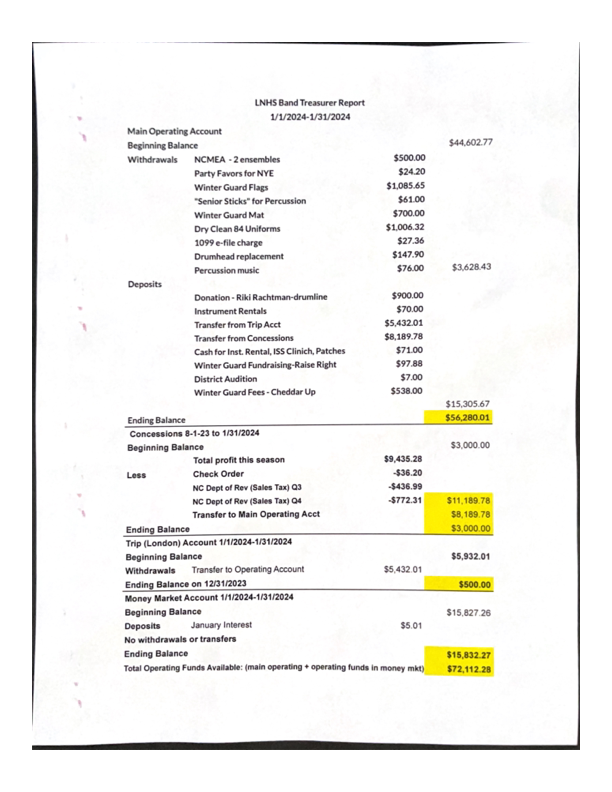 